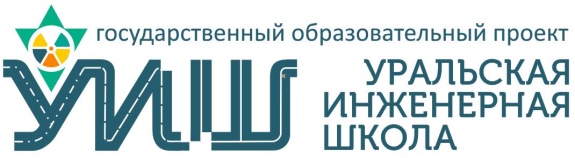 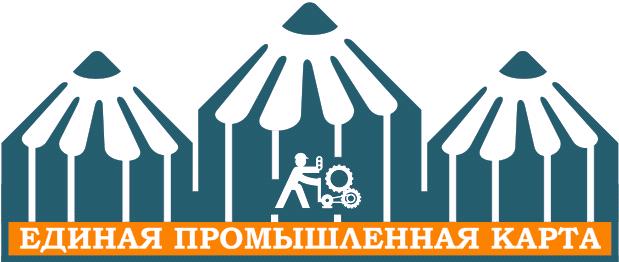 Уважаемые коллеги!27 февраля 2018 года в 16.30 состоится «День открытых дверей» в АО «Производственное объединение «Оптико- механический завод». Приглашаем принять участие в данном мероприятии обучающихся 9,10,11 классов образовательных учреждений города Екатеринбурга и Свердловской области.Ученикам расскажут об условиях поступления в образовательный центр, о возможности дальнейшего трудоустройства на предприятии, о льготах и поощрительных программах для сотрудников.Участие в мероприятии бесплатное. Подача заявок осуществляется по телефонам: 8 922 188 19 42, Любовь, 8 922 196 80 10, Ольга. 